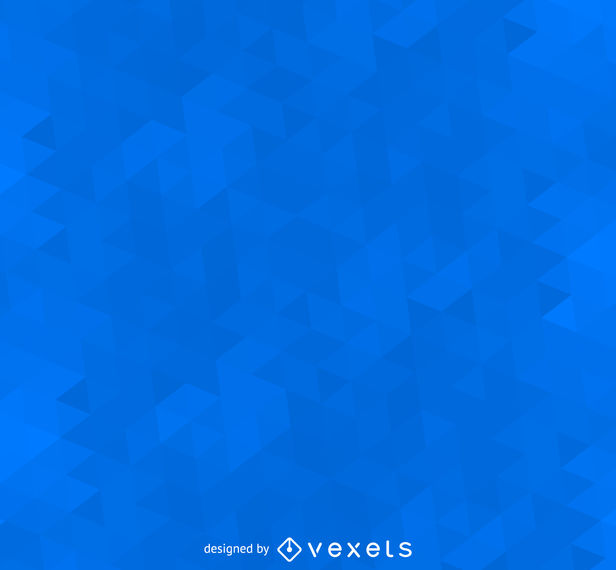 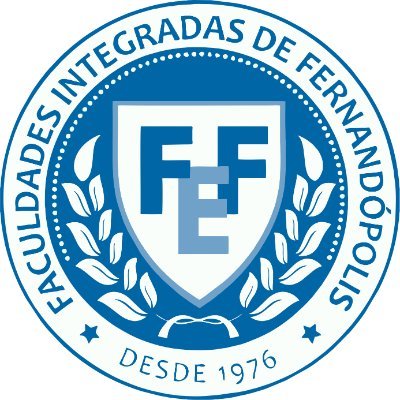 EXTENSÃO - FEF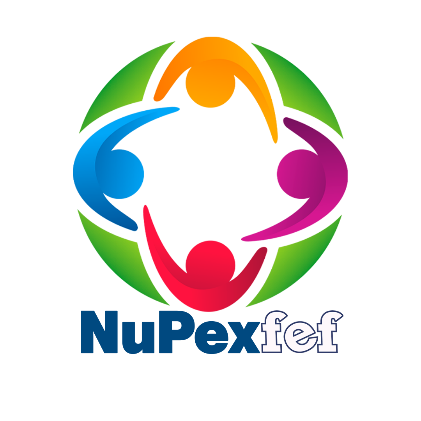 Título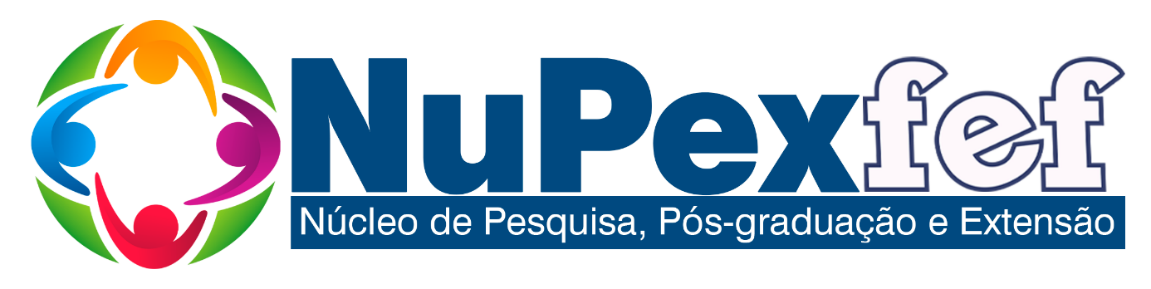 APRESENTAÇÃOExtensão é a interação da universidade com a sociedade, onde a primeira transmite conhecimentos acadêmico-científicos e a segunda transmite experiências vivenciais.Projetos de extensão devem buscar solucionar problemas existentes, de interesse e necessidade da sociedade, ampliando a relação desta com a IES. Envolvem ações de conscientização, capacitação, difusão de informação, tecnologia e cultura, consultorias, emissão de laudos, entre outras.Em um projeto de extensão bem-sucedido, tanto a academia quanto a sociedade aprendem, pois a interação incrementa o desenvolvimento de ambas, estabelecendo um ciclo virtuoso. Extensão não deve ser confundida com ativismo, proselitismo, assistencialismo nem com voluntariado social, por mais nobres que sejam as intenções desses. A extensão é dever constitucional do ensino superior e requer o mesmo grau de profissionalismo dedicado ao ensino e à pesquisa. Ensino, pesquisa e extensão devem andar juntos. No entanto, um projeto de extensão a ser submetido ao Núcleo de Pesquisa, Pós-graduação e Extensão (NUPEX-FEF) não deve ser igual a um projeto de pesquisa. Mesmo que haja necessidade de pesquisa científica prévia para um melhor entendimento sobre a realidade a ser trabalhada, é preciso que um projeto de extensão contemple práticas que promovam mudanças e/ou melhorias identificadas como necessárias quando a pesquisa científica for realizada. Além disso, a dimensão formativa de ambos, a dimensão acadêmica e a pública, devem estar sempre presentes. Projetos de extensão são tão variáveis quanto a sua temática. Elenca-se abaixo sugestão de alguns elementos presentes num Projeto de Extensão submetido ao NUPEX. A Extensão das Faculdades Integradas de Fernandópolis – FIFE, mantidas pela Fundação Educacional de Fernandópolis – FEF é coordenada pelo Núcleo de Pesquisa, Pós-graduação e Extensão (NUPEX-FEF) que é a instância, vinculada à Diretoria Acadêmica e responsável pela execução das políticas e das diretrizes institucionais da Pesquisa, Pós-graduação e Extensão da IES.O NUPEX é composto por quatro núcleos de pesquisa, pós-graduação e extensão:I – Núcleo de Pesquisa, Pós-graduação e Extensão em Ciências e Educação;II – Núcleo de Pesquisa, Pós-graduação e Extensão em Ciências Humanas e Sociais;III – Núcleo de Pesquisa, Pós-graduação e Extensão em Saúde e Qualidade de Vida;IV – Núcleo de Pesquisa, Pós-graduação e Extensão em Tecnologia e Artes.1 TÍTULODescrição sucinta englobando o conteúdo do projeto. 2 NÚCLEO( )Núcleo de Pesquisa, Pós-graduação e Extensão em Ciências e Educação( )Núcleo de Pesquisa, Pós-graduação e Extensão em Ciências Humanas e Sociais( )Núcleo de Pesquisa, Pós-graduação e Extensão em Saúde e Qualidade de Vida( )Núcleo de Pesquisa, Pós-graduação e Extensão em Tecnologia e Artes3 ÁREA TEMÁTICA( )Comunicação  ( )Cultura( )Direitos Humanos e Justiça( )Educação( )Meio Ambiente( )Saúde( )Tecnologia e Produção( )Trabalho4 LINHA DE EXTENSÃO (ver manual da Extensão)( )_________________________________________________________5 TIPO DE AÇÃO DE EXTENSÃO( )Projeto       ( )Programa6 PERÍODO Data de início e encerramento (máximo de dois anos) das atividades. Há projetos de extensão que por sua natureza podem e devem prolongar-se por períodos longos. No entanto, para que seja avaliado o progresso, todos os projetos devem ser reelaborados e reavaliados a cada dois anos, no máximo, sendo necessária nova submissão ao NUPEX.7 RESUMO DA PROPOSTABreve descrição da proposta de projeto (Cerca de meia página resumindo a proposta).8 FUNDAMENTAÇÃO TEÓRICABase teórica a respeito da temática e da problematização do projeto, utilizando-se como referências autores que já desenvolveram estudos sobre o assunto. 9 JUSTIFICATIVADeve conter informações sobre a relevância do projeto e argumentação que o justifique, motivação para sua concretização e impactos esperados. Descrever a relação do projeto com a pesquisa e o ensino universitários, integrando os três pilares da instituição. Dada a indissociabilidade entre ensino, pesquisa e extensão, é necessário um certo grau de aderência entre aquilo que se ensina, aquilo que se pesquisa e aquilo que se quer “extender” à sociedade.10 OBJETIVOS 10.1 GERALEstá relacionado a uma visão global e abrangente do tema. Relaciona-se com o conteúdo intrínseco, quer dos fenômenos e eventos, quer das ideias estudadas. Vincula-se diretamente à própria significação da tese proposta pelo projeto.10.2 ESPECÍFICOSApresentam caráter mais concreto. Têm função intermediária e instrumental, permitindo, de um lado, atingir o objetivo geral e, de outro, aplicar este a situações particulares.11 COORDENADOR DO PROJETO12 EQUIPE ENVOLVIDAMembros da comunidade acadêmica (servidores ou alunos) que estão envolvidos no projeto.13 CARGA HORÁRIAEx.: 40 horas14 INSTITUIÇÕES PARCEIRASInstituições que irão apoiar o projeto ou auxiliar na execução das atividades.15 PÚBLICO ALVOCaracterizar o grupo de pessoas que será envolvido ou atendido no projeto de Extensão com detalhes sobre o público contemplado (Ex. perfil socioeconômico).O público-alvo deve ser bem detalhado e, preferencialmente, envolver pessoas da comunidade externa à IES.16 NÚMERO ESTIMADO DE PARTICIPANTES DA COMUNIDADEQuantidade estipulada de pessoas da comunidade que participarão ativamente das atividades ou que serão diretamente beneficiadas por elas.17 LOCAL DE REALIZAÇÃO Localidade(s) onde serão desenvolvidas as atividades, tanto interna quanto externamente.18 METODOLOGIADefinição das atividades e descrição dos métodos e técnicas, instrumentos ou procedimentos para seu desenvolvimento e análise dos resultados que serão obtidos.19 CRONOGRAMADefinição das etapas do projeto por período. Recomenda-se a apresentação de um quadro com o planejamento das atividades a serem desenvolvidas distribuindo-as no tempo proposto (segue exemplo).20 COMUNICAÇÃO DO PROJETO Detalhar as formas de divulgação do projeto para a comunidade e divulgação científica.21 RESULTADOS ESPERADOSDescrição dos possíveis resultados e impactos gerados junto à comunidade, através da demonstração de número de ações, atendimentos e questionários de satisfação, por exemplo.22 RECURSOS MATERIAIS OU FINANCEIROSElencar os materiais de consumo, se necessário, com os valores. Ex.:23 CURRICULARIZAÇÃO DA EXTENSÃOEstá vinculado a uma Unidade Curricular?( )Sim       ( )NãoSe sim, qual?______________________________________________REFERÊNCIASANEXOSAPÊNDICESNomeRGTelefone(     )E-mailEndereço do currículo Lattes atualizadoFormaçãoTitulaçãoDiscentesCurso em que está regularmente matriculadoDocentesCurso(s) que ministra(m) aulasServidores técnicosSetorATIVIDADESMESES DE EXECUÇÃO - 2022MESES DE EXECUÇÃO - 2022MESES DE EXECUÇÃO - 2022MESES DE EXECUÇÃO - 2022MESES DE EXECUÇÃO - 2022MESES DE EXECUÇÃO - 2022MESES DE EXECUÇÃO - 2022MESES DE EXECUÇÃO - 2022MESES DE EXECUÇÃO - 2022MESES DE EXECUÇÃO - 2022ATIVIDADESMARABRMAIOJUNJULAGOSETOUTNOVDEZPalestra inicialXEncontro com pais e tutoresXTreinamento das mamães grávidas – como cuidar do seu bebêXXTreinamento - produção de enxovalXXXXPalestra sobre a importância do acompanhamento médicoXPalestra finalXDESCRIÇÃOITENSVALORES (EM REAIS)Materiais de consumo3 resmas de papel A44 rolos de fitas adesivas20 unidades Lápis piloto60,0016,0036,00Serviços terceirizados1 banner2000 fotocópias80,0050,00Materiais da FEF1 Datashow10 carteiras----------TOTAL242,00